Аппликация «Мать-и-мачеха»Цель занятия: развитие творческих способностей у детей.Задачи:Развивающие: развивать, внимание, память и мышление, способствовать развитию мелкой моторики рук; обогащению и активизации словаря детей.Обучающие: формировать интерес к работе, умение предварительно выкладывать (в определенной последовательности) на листе бумаги готовые детали разной формы, величины и цвета.Воспитательные: воспитывать у детей чувство сопереживания, желание прийти на помощь; воспитывать аккуратность в выполнение работы, аккуратно и последовательно приклеивать детали.Наступила весна и уже на улице появляются цветы мать-и-мачехи. Предлагаем вам сделать такую «частичку весны» в виде аппликации из бумаги с цветами мать-и-мачехи. У апреля первенцы-цветыВсюду на лужайках расцвели.К солнцу поднимают стебелькиЖелтые цветочки от земли.Лепестки похожи на лучи,К вечеру сожмутся в кулачки.Утром в небе солнышко взойдет,Цветик кулачок свой разожмёт.Лишь головку к солнцу приподнял –Сам похож на солнышко он стал.Маленькие солнышки ЗемлиМать-и-мачехой в народе нарекли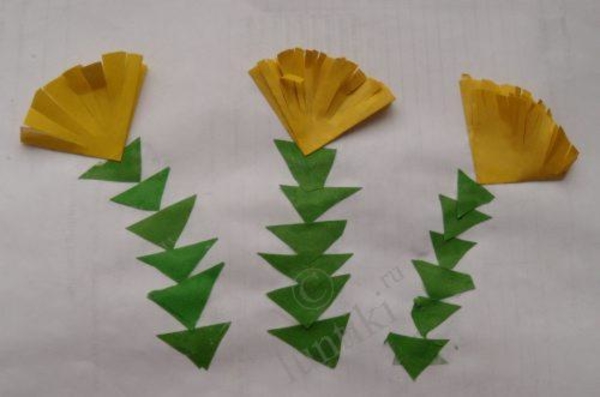 